Иеромонах Иона (Голов Андрей Вячеславович)18 мая 1974 г.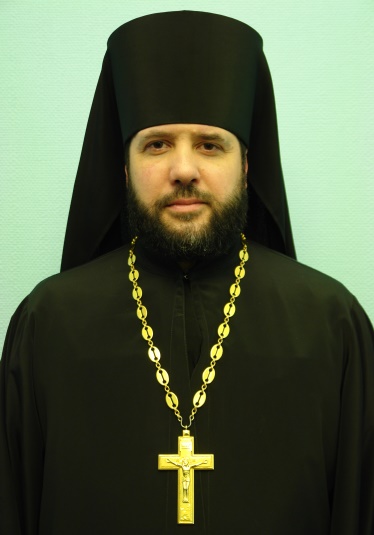 НастоятельХрам Священномученика Игнатия БогоносцаСветское образованиесреднееДуховное образование1999 г. – Московская Духовная Семинария 2003 г. -  Московская Духовная Академия2012 г. – курс повышения квалификации клириков Москвы в МПДА при Новоспасском монастыреХиротонисан29.05.1999г.- в сан иеродиакона24.10.1999г. -  в сан иеромонахаДень тезоименитства18 июняНаградыИерархические (богослужебные награды): 2003г. – набедренник;2006г. – наперсный крест;       2015 г. – палица.Церковные награды (Патриаршая грамота, ордена, медали):         2016 г. ―  Юбилейная медаль "В память 1000-летия преставления равноапостольного великого князя Владимира" 2016 г.       2017 г. – юбилейная медаль РПЦ «В память восстановления Патриаршества в РПЦ»